Greetings,              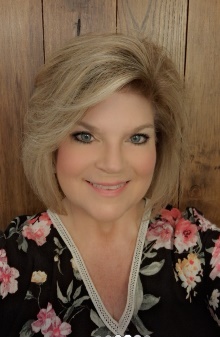 I am honored and blessed to be the new Family Consumer Science Agent for Trigg County. I look forward to serving you and our lovely community. This is going to be a great journey!A bit about myself: I have been a teacher for 28 years. I earned a Master’s in Education from Murray State University, and I am a member of Phi Kappa Phi. My husband and I have a blended family of 5 grown children which include 3 daughters, 2 sons, and a sweet 2 ½ year old grandson. A few of my favorite things are cooking, crafting, singing, reading, family game nights, and our adorable Cavapoo, Willow. I look forward to meeting you!Blessings,Teresa Garcia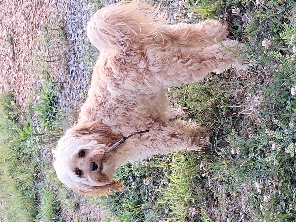 “Isn’t she just the cutest?”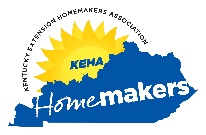 Upcoming Homemaker Events:Trigg County Homemakers Annual MeetingWednesday, Sept. 20th at 4:00 pm.Senior Citizens Center127 Joy LaneCadiz, KyPotluck Meal:  Salad, Sandwiches, & DessertsPennyrile Area Homemakers Meeting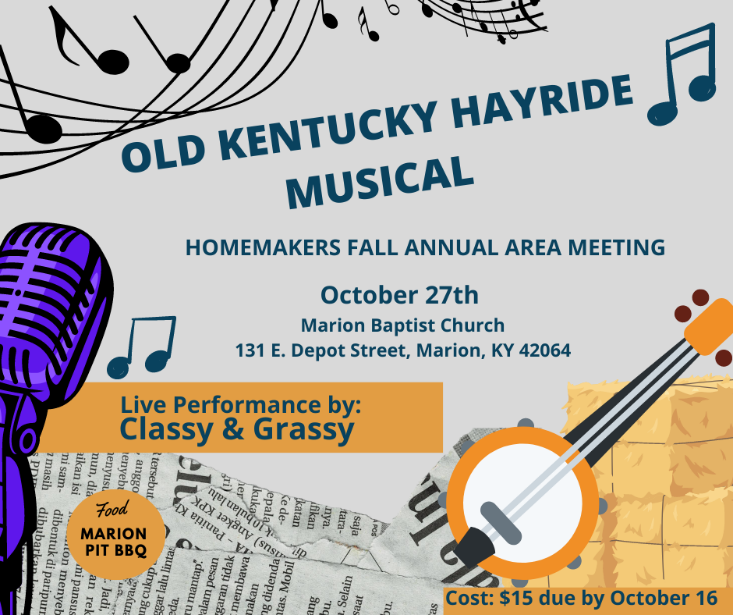 Ham FestivalOctober 13 & 14, 2023Bring entries to:Cadiz Baptist Church AnnexON THURS. OCT. 12thBetween 9:00 am and 12:00 pmFCS Events:Diabetes Education ClassesOctober 26th and 30th1:00 pm to 5:00 pmTrigg County Extension OfficeOctober 26: What is Diabetes, How to treat high and low blood sugars, Long term complications, Taking care of your feet, teeth, & skin, Monitoring & Management, Being active, Goal setting.October 30: Medications, What to do on sick days, Healthy eating, Coping with diabetes, Goal setting. Please register by October 24th  (270)-522-8182 ext. 212Presented by Kelly Dawes & Teresa GarciaOne of my favorite stories…..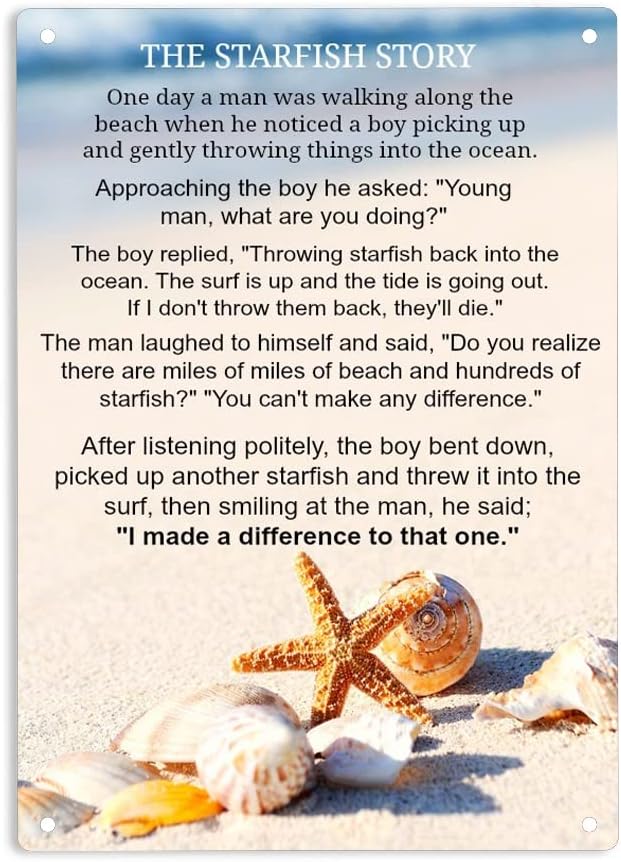 A favorite Quote:“No one cares how much you know until they know how much you care.”~President Theodore RooseveltCooperative ExtensionServiceTrigg CountyP.O. Box 271Cadiz, KY 42211-0271(270) 522-3269Fax: (270) 522-9192www.ca.uky.edu/ces